计划和预算委员会第二十二届会议2014年9月1日至5日，日内瓦信息与通信技术(ICT)资本投资项目进展报告秘书处编拟背　景WIPO成员国大会在其第四十九届会议(2011年9月26日至10月5日)上，批准了“为部分信息与通信技术(ICT)活动供资的资本投资提案”(WO/PBC/18/13)。活动包括：新会议厅(NCH)、其附属会议室及WIPO房舍建筑内其他会议室的ICT相关设施；更换过时的Nortel Meridian电话交换机；以及更换台式计算机。计划和预算委员会(PBC)在其第二十一届会议(2013年9月9日至13日)上，获知了该计划的最新进展情况(文件WO/PBC/21/14)。当时指出，更换过时Nortel Meridian电话交换机的工作已经完成，并实现了所有主要业务目标。新会议厅(NCH)、其附属会议室及WIPO房舍建筑内其他会议室ICT相关设施的部署正在进行。基本工程预计在新会议厅开放时完成。其余基础设施，例如用于支持新语言政策的设施，在新会议厅投入运行后可以进行更好的评估和规划。如在PBC第二十一届会议上所预报的，更换过时台式计算机的工作在2013年年底前完成。项目范围没有变化，所有主要业务目标均已按计划实现。新的桌面环境，包括更新的软件，自当时起投入使用，反映良好。总　结各项计划活动或已完成，或进展顺利。尽管一些开支尚未结款，但现阶段预计整个项目将在核定预算内完成。下表实现了目前的预算使用情况。提议决定段落措词如下。8.	计划和预算委员会注意到“信息与通信技术(ICT)资本投资项目进展报告”(文件WO/PBC/22/18)。[文件完]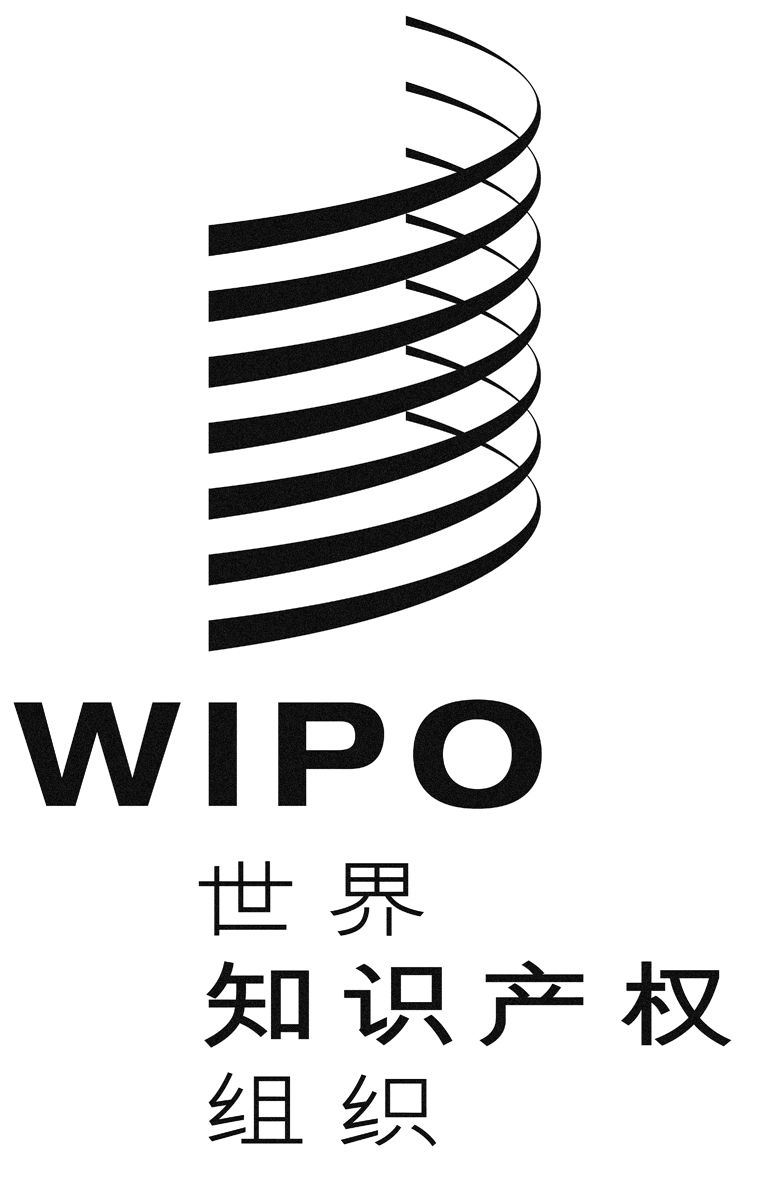 CWO/PBC/22/18WO/PBC/22/18WO/PBC/22/18原　文：英文原　文：英文原　文：英文日　期：2014年6月26日日　期：2014年6月26日日　期：2014年6月26日编号说　明概算
(瑞郎)实际支出
(瑞郎)1.新会议厅、其附属会议室及WIPO房舍建筑内其他会议室的ICT相关设施连接900个以上座位的网络交换机、WiFi接入点、UMTS移动覆盖等450,000235,537IP电话和相关信息技术基础设施30,00033,450远程演示、数字录制、网播、视频点播、视频字幕等用视频会议设备600,000179,813小计1,080,000448,8002.更换过时的Nortel Meridian电话交换机在现有的WIPO建筑内部署IP电话软硬件850,000818,309安装和实施服务250,00049,162小计1,100,000867,4713.更换台式工作站平台更换硬件2,100,0001,657,194软件升级450,000345,022安装和实施服务450,000152,000小计3,000,0002,154,216合计5,180,0003,470,487